KATA PENGANTAR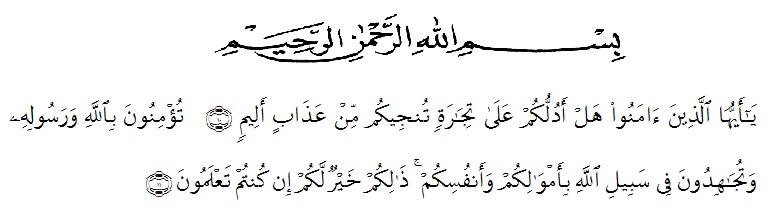 Artinya: (10) Hai orang-orang yang beriman, sukakahkamu aku tunjukkan suatu perniagaan yang dapat menyelamatkanmu dari azab yang pedih? (11) (Yaitu) beriman kamu kepada Allah dan RasulNya dan berjihad di jalan Allah dengan harta dan jiwamu. Itulah yang lebih baik bagimu, jika kamu mengetahui. (As-shaff : 10-11)Padi merupakan salah satu pilihan usaha yang cukup tinggi usaha dibidang pertanian. Padi ini tidak hanya berperan sebagai sumber devisa melainkan juga sebaga sumber penghasilan bagi para petani sawah. Maka dari itu penulis mengambil judul skripsi tentang “ Potensi Pengembangan dan Sistem Pemasaran Padi Sawah DI Kecamatan Aek Nabara Barumun Kabupaten Padang Lawas”. Skripsi yang ditulis mengambil judul mengenai “Potensi Pengembangan dan Sisitem Pemasaran Padi sawah di kecamatan Aek Nabara Barumun Kabupaten Padang Lawas”, yang merupakan salah satu syarat untuk memeperoleh gelar sarjana pertanian (S1) Pada Fakultas Pertanian Universitas Muslim Nusantara Al-Washliyah Medan.Akhirnya, penulis berharap semoga penelitian ini dapat bermanfaat bagi pihak yang memerlukannya. Penulis juga mengucapkan terimakasih kepada semua pihak yang telah memberi masukan sehingga skripsi ini dapat di selsaikan.								Medan,        Januari 2021								Penulis								Rida Amnawari Hrp								174114065DAFTAR ISIKATA PENGANTAR 	iDAFTAR ISI	iiiDAFTAR TABEL	viDAFTAR GAMBAR	viiBAB I PENDAHULUAN	1Latar Belakang Masalah	1Identifikasi Masalah	5Batasan Masalah	6Rumusan Masalah	6Tujuan Masalah	7Manfaat Penelitian	7Anggapan Dasar	8Hipotesis 	8BAB II TINJAUAN PUSTAKA	9       2.1 Padi	92.1.1 Pengertian Padi	92.1.2 Jenis-Jenis Padi	102.1.3 Manfaat Padi	11       2.2 Potensi Pengembangan	122.2.1 Pengertian Potensi Pengembangan	122.2.2 Minat Petani Padi Sawah  	122.2.3Teknologi Pertanian	132.3 Sistem Pemasaran	142.3.1 Pengertian Sistem Pemasaran	142.3.2 Saluran Pemasaran	142.3.3 Margun Pemasaran	152.4 Penelitian Terdahulu	162.5 Analisis SWOT	182.5 Kerangka Berfikir	18BAB III METODE PENELITIAN	203.1 Desain Penelitian	203.2 Populasi dan Sampel 	20 3.2.1 Populasi	20 3.2.2 Sampel 	213.3 Lokasi dan Waktu Penelitian	213.3.1 Lokasi Penelitian	213.3.2 Waktu Penelitian	213.4 Variabel dan Indikator	223.4.1 Variabel	223.5 Instrumen Penelitian	233.6 Teknik Pengumpulan Data	233.7 Teknik Analisis Data	243.8 Batasan Operasional	31BAB IV HASIL DAN PEMBAHASAN	3.24.1 Hasil dan Pembahasan	324.1.1 Letak dan Keadaan Geografis	324.2 Karakteristik Sampel	344.2.1 Karakteristik Sampel Menurut Umur	344.2.2 Karakteristik Sampel Menurut Pendidikan	354.2.3 Karakteristik Sampel Menurut Kepemilikan Lahan	364.2.4 Karakteristik Sampel Menurut Jumlah Tangan	374.2.5 Jumlah Pendudukan	374.2.6 Karakteristik Pedagang	374.3 Pembahasan	384.3.1 Analisis Faktor Internal dan Eksternal	384.4 Potensi Pengembangan Padi Sawah	394.4.1 Identifikasi Faktor Internal dan Eksternal	394.5 Sistem Mata Rantai Pemasaran Padi Sawah	47BAB V KESIMPULAN DAN SARAN	515.1 Kesimpulan	515.2 Saran	52DAFTAR PUSTAKA	53DAFTAR TABELTabel 2.1 Penelitian Terdahulu	16Tabel 3.1 Jadwal Penelitian	22Tabel 3.2 Matriks SWOT	25Tabel 3.3 Karakteristik Sampel Menurut Petani	28Tabel 4.1 Karakteristik Sampel Menurut Pendidikan	35Tabel 4.2 Karakteristik Sampel Menurut Kepemilikan Lahan	35Tabel 4.3 Karakteristik Sampel Menurut Jumlah Tanggungan	36Tabel 4.4 Jumlah Penduduk	37Tabel 4.5 Penentuan Faktor Internal	37Tabel 4.6 Penentuan Faktor Eksternal	39Tabel 4.7 Penentuan Faktor Eksternal Padi Sawah	40Tabel 4.8 Pembobotan Faktor Internal (IFAS)	41Tabel 4.9 Matriks Evaluasi Faktor Internal (IFAS)	42Tabel 4.10Matriks Evaluasi Faktor Eksternal (EFAS)	44Tabel 4.11 Saluran Pemasaran I	49Tabel 4.12 Saluran Pemasaran II	50DAFTAR GAMBARGambar 2.1 Kerangka Berfikir 	19Gambar 4.1 Gambar Matriks Swot………………………………………….45